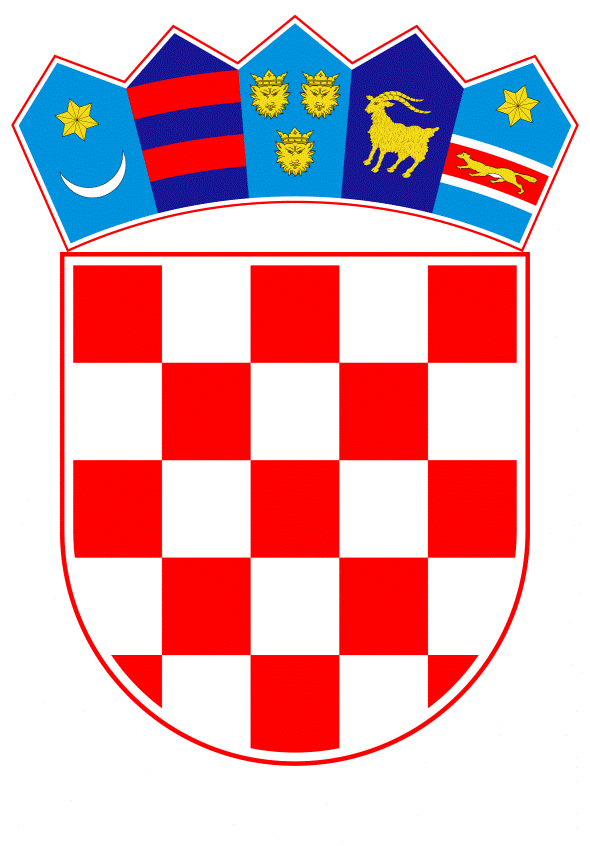 VLADA REPUBLIKE HRVATSKEZagreb,   23. siječnja 2020._________________________________________________________________________________________________________________________________________________________________________________________________________________________Banski dvori | Trg Sv. Marka 2  | 10000 Zagreb | tel. 01 4569 222 | vlada.gov.hrPRIJEDLOGNa temelju članka 31. stavka 3. Zakona o Vladi Republike Hrvatske (Narodne novine, br. 150/11, 119/14, 93/16 i 116/18), Vlada Republike Hrvatske je na sjednici održanoj ___________2020. godine donijelaZ A K L J U Č A KPrihvaća se Nacionalno izvješće podneseno u skladu s točkom 5. Dodatka Rezoluciji Vijeća za ljudska prava 16/21, u tekstu koji je Vladi Republike Hrvatske dostavilo Ministarstvo vanjskih i europskih poslova aktom, klase: 004-02/13-04/4, urbroja: 521-VI-02-02-19-52, od 8. siječnja 2020. godine.Zadužuje se Ministarstvo vanjskih i europskih poslova da Nacionalno izvješće iz točke 1. ovoga Zaključka, u prijevodu na engleski jezik, dostavi Uredu visoke povjerenice za ljudska prava Ujedinjenih naroda u Ženevi.Zadužuje se Ministarstvo vanjskih i europskih poslova da o ovom Zaključku izvijesti nadležna tijela, nositelje izrade Nacionalnog izvješća iz točke 1. ovoga Zaključka.Klasa:Urbroj :Zagreb, __________ 2020.								PREDSJEDNIK							      mr. sc. Andrej PlenkovićO B R A Z L O Ž E N J EU okviru Univerzalnog periodičkog pregleda Vijeća za ljudska prava UN-a (UPR), Republika Hrvatska, u skladu s točkom 5. Dodatka Rezoluciji Vijeća za ljudska prava 16/21 podnosi Nacionalno izvješće. Sve zemlje članice UN-a dužne su svoja UPR izvješća podnositi na način da se u naslovu izvješća točno referiraju na predmetnu osnovu. Trenutno se odvija Treći ciklus UPR-a, slijedom čega se priprema Nacionalno izvješće prema trećem UPR-u (prvo je podneseno 2010.  te  drugo 2015. godine). Također, Republika Hrvatska je u siječnju 2019. sukladno svom dobrovoljnom jamstvu podnijela (drugo) među-izvješće kojim se detaljnije odredila spram preporuka koje su joj u drugom ciklusu UPR uputile zainteresirande države članice UN-a. Vijeće za ljudska prava (dalje:Vijeće) ključno je međuvladino tijelo uspostavljeno rezolucijom Opće skupštine UN-a 2006. godine, s mandatom jačanja promicanja i zaštite ljudskih prava na globalnoj razini kao i razmatranja stanja ljudskih prava u svim državama svijeta. Članstvo obuhvaća 47 država. Republika Hrvatska je po prvi puta izabrana za članicu Vijeća u trogodišnjem razdoblju 2017. – 2019. , što se drži značajnim uspjehom.Mehanizam UPR-a osnovan je 2006. godine rezolucijom Opće skupštine UN-a (60/251) kojom je ujedno osnovano Vijeće. UPR je jedinstven proces pred Vijećem koji uključuje pregled stanja ljudskih prava u svim članicama Ujedinjenih naroda (bez obzira na veličinu ili moć zemlje), a čiji cilj je unaprjeđenje ljudskih prava kao i jasno ukazivanje na njegova kršenja. Svaka država članica UN-a  izvještava pred Vijećem ostale države o mjerama koje poduzima u cilju unaprjeđenja i zaštite ljudskih prava kao i o ispunjavanju međunarodnih obveza na području ljudskih prava. Glavni rezultat procesa su preporuke čiju mogućnost predlaganja imaju sve države članice UN-a (bez obzira jesu li članice ili promatrači u Vijeću). Preporuke se upućuju državi prilikom njenog predstavljanja izvješća. U Ženevi će se 12. svibnja 2020. održati predstavljanje Nacionalnog izvješća prema trećem UPR-u (dalje: Izvješće) kako bi Republika Hrvatska odgovorila na provedbu 167 preporuka koje je primila u drugom ciklusu, te kako bi predstavila svoj daljnji napredak na području promicanja i zaštite ljudskih prava. U tom smislu, u 2020. godini provodit će se kontinuirane međuresorne konzultacije u cilju pripreme hrvatskog izaslanstva koje će predstavljati Izvješće. Izradu Izvješća koordiniralo je Ministarstvo vanjskih i europskih poslova, u suradnji s: Ministarstvom pravosuđa; Ministarstvom unutarnjih poslova; Ministarstvom za demografiju, obitelj, mlade i socijalnu politiku; Ministarstvom znanosti i obrazovanja; Ministarstvom uprave; Ministarstvom zdravstva; Ministarstvom rada i mirovinskoga sustava; Ministarstvom hrvatskih branitelja; Uredom za ljudska prava i prava nacionalnih manjina; Uredom za ravnopravnost spolova; Središnjim državnim uredom za obnovu i stambeno zbrinjavanje i Državnim odvjetništvom Republike Hrvatske. Također, 20. studenoga 2019. godine, u cilju daljnjeg doprinosa tekstu Izvješća, provedena je interaktivna rasprava s civilnim društvom, te će se Izvješće također raspraviti pred Odborom za ljudska prava i prava nacionalnih manjina Hrvatskoga sabora.Provedba ovog Zaključka ne iziskuje sredstva iz Državnog proračuna Republike Hrvatske.Predlagatelj:Ministarstvo vanjskih i europskih poslovaPredmet:Prijedlog zaključka o prihvaćanju Nacionalnog izvješća podnesenog uskladu s točkom 5. Dodatka Rezoluciji Vijeća za ljudska prava 16/21 